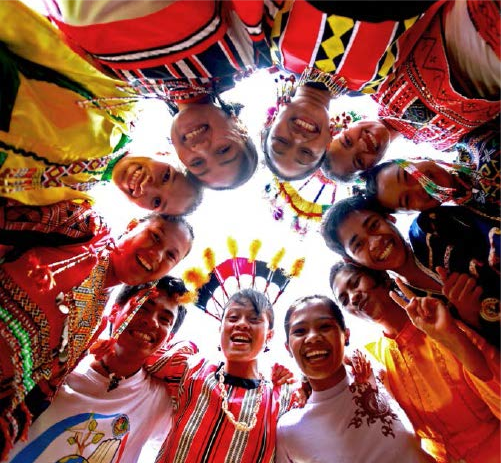 WUN, International Indigenous Research NetworkMEETING and ROUNDTABLE Call for PapersApproaching Indigenous Research:  Ethics, Protocols and CollaborationThe University of Sydney2-4 February 2015The International Indigenous Research Network (IIRN) is a group of Indigenous and non-Indigenous multidisciplinary researchers that form part of the Worldwide University Network. We are scholars from different universities, disciplines, fields, regions and communities across the globe. We seek to establish a space to foster international research collaborations between Indigenous and non-Indigenous peoples. In our first meeting IIRN hopes to open a dialogue exploring the ways Indigenous and non-Indigenous researchers from a range of locations collaborate, including discussions about a shared understanding of some of the key issues and questions that can lead to significant research projects.  A key aim is to explore the ethical groundwork for emerging projects. ACTIVITIESThis meeting will include networking events and the Roundtable Symposium on the topic of Approaching Indigenous Research. Please note, a central aim of this meeting is to network and find possible ways to work and research together. To this end IIRN members are encouraged to attend and engage in informal and/or formal discussions and sessions. We do encourage you to present on the Roundtable if this interests you, but the presentation of a paper at the Roundtable is not a requirement for IIRN members to attend this event.  Details on additional activities will be provided soon. KEYNOTEWe are delighted that Associate Prof Karen Martin (Griffith University), has agreed to be keynote speaker on this Roundtable. Karen has argued that research with Indigenous communities is, “where conceptual, cultural and historical spaces … come alongside each other” and can produce “new relationships to knowledge, to research and to self” (Please Knock Before You Enter: Aboriginal Regulation of Outsiders and the Implications for Researchers, Post Pressed 2008).ROUNDTABLENetwork members interested to present a paper at the Roundtable are invited to send an abstract (250 words) and a short bio (250 words). Papers might explore any aspect of the topic, including:How to organise research with Indigenous peoplesIssues that arise in ethical approaches to research with Indigenous people and the ethical processes that are developed to deal with these issues;Recognition of the importance of cultural protocols in approaches to research;Collaborations between Indigenous and non-Indigenous peoples or between different Indigenous groups;Considerations of the use of different methodologies, as well as developing projects with individuals, big data, historical archives, or organisations;Developing ways of preserving intellectual property rights of Indigenous peoples to their own knowledges.DUE DATEAbstracts are due by November 31 2014.   Presenters will be asked to pre-circulate their papers with the aim of increasing discussion at the Roundtable. We also intend papers to publish, at the moment we are investigating a journal special edition.SEND abstracts to catriona.elder@sydney.edu.auGENERAL ENQUIRIESVicki.Grieves@sydney.edu.auCatriona.Elder@usydney.edu.au